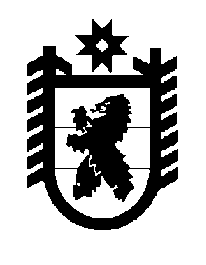 Российская Федерация Республика Карелия    ПРАВИТЕЛЬСТВО РЕСПУБЛИКИ КАРЕЛИЯРАСПОРЯЖЕНИЕ                                от  29 февраля 2016 года № 129р-Пг. Петрозаводск Рассмотрев предложение Государственного комитета Республики Карелия по управлению государственным имуществом и организации закупок, учитывая решение Совета Эссойльского сельского поселения 
от 11 июня 2015 года № 22 «Об утверждении перечня государственного имущества Республики Карелия, предлагаемого к передаче в собственность Эссойльского сельского поселения», в соответствии с Законом Республики Карелия от 2 октября 1995 года № 78-ЗРК «О порядке передачи объектов государственной собственности Республики Карелия в муниципальную собственность» передать в муниципальную собственность Эссойльского сельского поселения от Бюджетного учреждения «Центр национальных культур и народного творчества Республики Карелия» государственное имущество Республики Карелия согласно приложению к настоящему распоряжению.             ГлаваРеспублики  Карелия                                                              А.П. ХудилайненПЕРЕЧЕНЬгосударственного имущества Республики Карелия, передаваемого в муниципальную собственность Эссойльского сельского поселения____________________Приложение к распоряжению Правительства Республики Карелия от 29 февраля 2016 года № 129р-П№ п/пНаименованиеимуществаКоличество,штукОбщая стоимость, рублей№ п/пНаименованиеимуществаКоличество,штукОбщая стоимость, рублей1.Активная акустическая система НК Audio Premium PR:O 15  290222,002.Активная низкочастотная акустическая система (сабвуфер) НК Audio Premium PR:O 18S299800,003.Активная акустическая система мониторного типа dB Technologies Flexsys FM 10236650,004.Компактный аналоговый микшерский пульт Soundkraft MFXi 12135147,005.Коммутационный блок аналоговых аудио входов и выходов Pro snake MTS 1604-30BP19683,996.Рэковый адаптер (для микшерного пульта) Thon L-Rack 19442,007.Вокальная радиосистема с ручным передатчиком Sennheiser XSw 65 vokal110227,638.Вокальная радиосистема с оголовьем Sennheiser XSw 52 Headset258285,009.Вокальный динамический микрофон Shure SM 58 LC219640,0010.Дистрибьютор питания Adam Hall 8747217575,0011.Рэковый кейс Thon L-Rack1949,0012.Рэковый адаптер для приемников радиосистемы  Sennheiser GAM 21943,0013.Стойка для акустической системы Millenium BS-2020S MK 222124,0014.Микрофонная стойка K&M 271/1521918,0015.Ноутбук 118701,0016.Генератор114060,00Итого23415367,62